Notes on Section 2-2: BacteriaThe Bacterial CellBacteria are nearly everywhere on Earth and in all living thingsAnton van Leeuwenhoek first discovered bacteria when looking at scrapings from his teeth under a microscopeBacteria are classified as organisms called prokaryotesProkaryotes are organisms that do not have their genetic material located in a nucleus (the opposite of this are called eukaryotes)Each bacterial cells uses energy, grows and develops, responds to its surroundings, and reproduces Cell ShapesThe three basic shapes of bacteria are: spherical, rodlike and spiral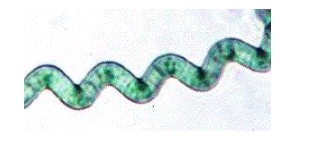 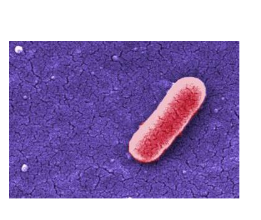 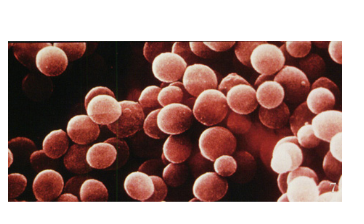 **Draw these in your notesThe shape helps identify the type of bacteriaCell StructuresBacterial cells have a cell wall, cell membrane, cytoplasm and ribosomes (organelles that make proteins)There is NO nucleus (the genetic material is located in the cytoplasm and looks like thick, tangled string)The genetic material (DNA) controls everything the cell doesBacterial cells have a flagellum (plural = flagella), which is a long, whip-like structure that helps the cell to move by spinning in place like a propeller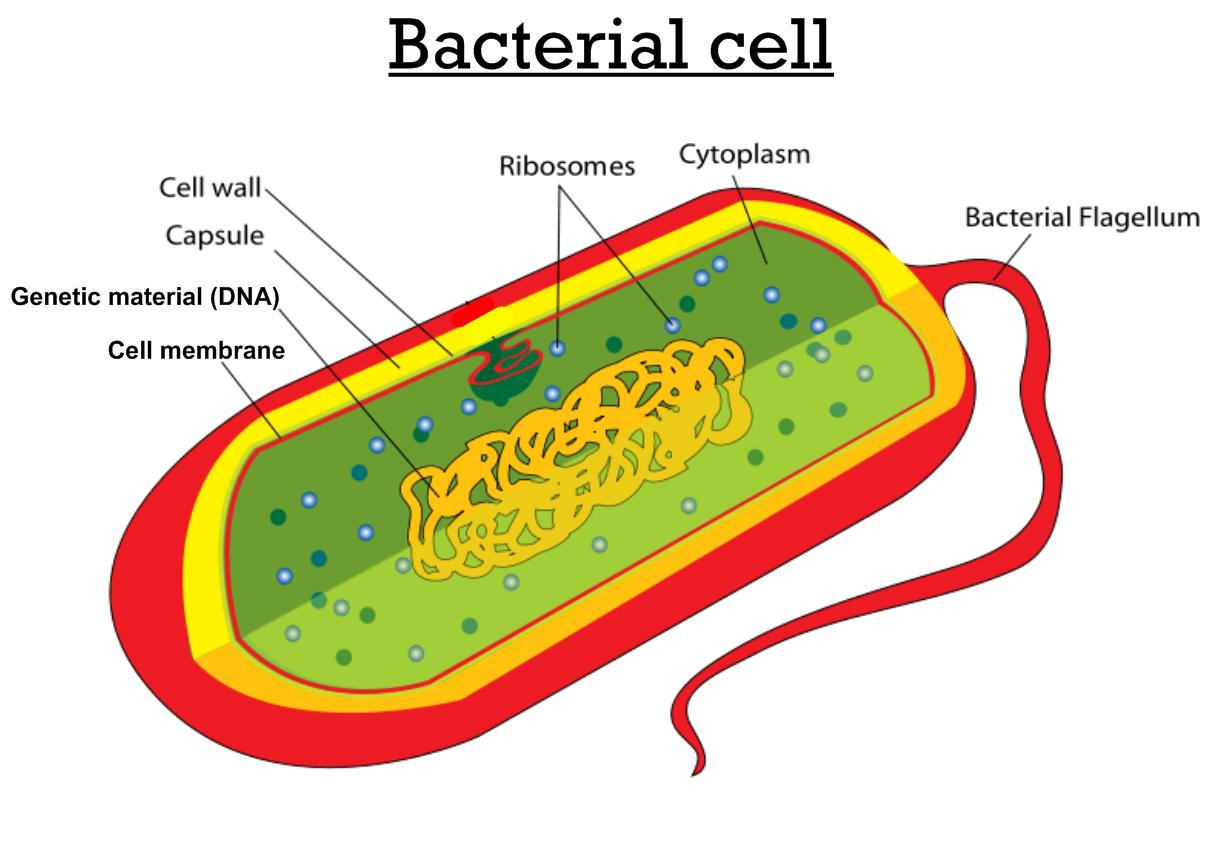 Two Kingdoms of BacteriaArchaebacteriaAncient types of bacteria (existed billions of years before the dinosaurs)Live in extreme environments like , places that are as acidic as lemon juice, salty waters, animal intestines, bottom of swamps and sewageEubacteriaDo not live in extreme environmentsLive everywhere else (like in and on your body)Most are harmlessSome help maintain Earth’s physical conditions (like producing oxygen for the atmosphere)Reproduction in BacteriaWhen all of their needs are met, bacteria can reproduce once every 20 minutesGrowing conditions are rarely ideal for bacteria (which is a good thing!)Asexual reproduction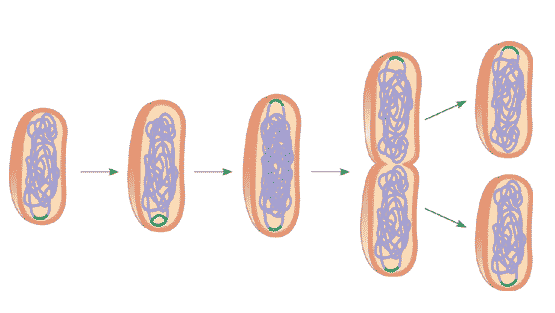 Some bacteria reproduce by binary fission, which is a process in which one cell divides to form two identical cellsType of asexual reproduction, which is a way that an organism reproduces that only involves one parent Offspring (new bacteria) are identical to the parent Offspring have the same genetic material (DNA) as the parentSexual reproductionA way that an organism reproduces that involves two parents who combine their genetic material to produce a new organismOffspring is different from both parentsConjugation When one bacterium transfers some of its genetic material into another bacterial cell 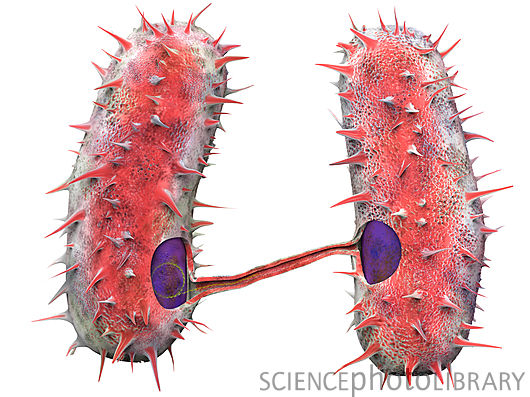 Uses a thin, threadlike bridge that joins the two cellsAn example of sexual reproduction in bacteriaResults in offspring (new bacteria) with a new combination of genetic material (DNA) that are genetically different from their parents Survival NeedsAll bacteria have basic needs of survival: food, way to break down food to release energy and survival techniques when living conditions become difficultObtaining FoodAutotrophic bacteria make their own food either byCapturing and using the sun’s energy as plants do OR BYUsing the energy from chemical substances in their environmentHeterotrophic bacteria consume autotrophs or other heterotrophsEat a variety of foods, like milk, meat and decaying leaves on the groundRespirationRespiration is the process of breaking down food to release its energy**This is another meaning of the word “respiration” that we learned earlier in the year (exchanging gasses). Most bacteria need oxygen to break down foodSome bacteria do NOT need oxygen to break down food (oxygen is poisonous to them) Endospore FormationAn Endospore is a small, rounded, thick-walled resting cell that forms inside a bacterial cellContains the cell’s genetic material (DNA) and some of its cytoplasmEndospore can resist freezing, heating and drying and can survive for many yearsForms to allow bacteria to survive harsh living conditionsAre lightweight so a breeze can carry them to new placesIf conditions are better there, it will open up and bacterial cell can grown and multiplyBacteria and the Living WorldSome bacteria can cause illness, but most bacteria are harmless or helpful to peopleBacteria are helpful by involved in making fuel and food, environmental recycling and cleanup and the production of medicinesFuelMethane gas is produced from archaebacteria that died millions of years agoThe bacteria lived in oxygen-free environments (like mud from swamps) This gas makes up about 20% of the Earth’s natural gas (which is used to heat homes)FoodBacteria are used to make cheese, yogurt, apple cider, pickles, and moreEnvironmental RecyclingHeterotrophic eubacteria are examples of decomposers, organisms that break down large chemicals in dead organisms into small chemicals“Nature’s recyclers” – returning basic chemicals to the environment for other organisms to use (ex. When bacteria break down leaves that fall to the ground)Some bacteria help plants like peanuts, peas and soybeans to convert the nitrogen in the air into a form that they can useEnvironmental CleanupSome bacteria eat oil as their food source, and this can be used to help clean up oil spills Health and MedicineSome bacteria in our digestive system helps us to digest our foodOther helpful bacteria in our intestines prevent harmful bacteria from growing thereScientists used bacteria to help make medicines (insulin) for people who have diabetesStarted in the 1970’s